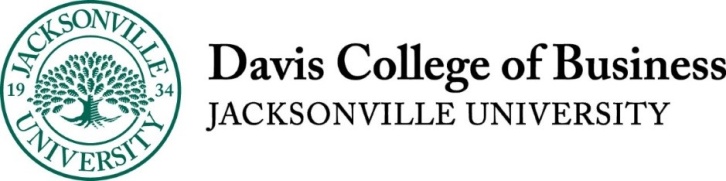 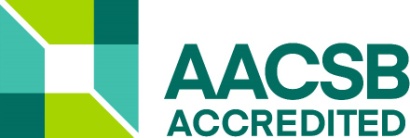 Jacksonville UniversityMERGERS, ACQUISITIONS AND VALUATIONFIN 750-101D    SUMMER DBA Weekend Schedule 2018 ROOM: DCOB # 114Instructor:	     Professor Maggie FoleyOffice:  	     118A DCOBOffice Hours:     TBDTelephone:	     904 - 256 - 7772     (office)	806 - 317 - 6882	(cell)E-mail:	    mfoley3@ju.eduVisionThe vision of the Davis College of Business is to cultivate innovative business leaders throughout North Florida and beyond.MissionThe Davis College of Business delivers high quality educational programs that develop leaders who:Exhibit business acumen;Demonstrate leadership abilities and ethical behavior;Use critical thinking;Leverage technical and analytical skills; Cultivate global awareness.COURSE DESCRIPTIONFIN 750. Corporate Mergers, Acquisitions, and Valuations (3)Corporate Mergers and Acquisitions (M&A) have become increasingly important among contemporary large corporations. Such mergers and acquisitions continue to grow as companies discover synergies, geographic strengths, or problems with organic growth in order to best leverage their assets. Companies create value by investing capital at rates of return that exceed their internal rate of return. This principle applies equally to manufacturing as it does in banking and finance. Measuring and managing assets is the central premise of this course. Companies thrive when they create positive economic returns for owners and shareholders. A major objective of the course is to clarify the field of valuation and the linkages between strategy and finance. The most widely used business models and case studies will be used as course materials to prepare future CEOs, business managers and financial advisors to be successful in these critical areas of business.COURSE OBJECTIVESLG1.   BUSINESS EXPERTISE Build core competencies in: LO1-1. Business  LO1-4. Finance   LG 3: BUSINESS ANALYTICSApply research skills, critical thinking, and problem solving to collect, analyze, and evaluate business data to form and support business theoriesLO3-3. Integrate theory and practice in decision making processes that can be utilized in complex organizational environments.Personal Philosophy of Teaching and LearningTo me, learning is fun. I think that all college students should feel this way about learning. A good instructor makes this happen by making the class clear and interesting, by giving students opportunities for inquiry and rewarding them for critical thinking. To make the class clear and interesting, I focus on conveying the material to the students through real world examples. This equips the students their text book knowledge in a constantly changing world. I believe in using group discussions, in-depth term projects and students’ presentations. I encourage students to ask questions, because those questions help identify where students’ are having difficulty, and helps to keep them interesting in the class. REQUIRED TEXT BOOKThe required textbook for this course is: Mergers, Acquisitions, and Other Restructuring ActivitiesAn Integrated Approach to Process, Tools, Cases, and SolutionsBy Donald M. DePamphilis, Ph.DISBN: 978-0-12-801609-1 | Edition: 9RESOURCESClass website:www.jufinance.com/dbaOr search for the class website from the main website www.jufinance.comMETHOD OF INSTRUCTIONThe structure of the class is a mix of lectures and discussion of the material. COURSE SCHEDULENOTES REGARDING ASSIGNMENTS AND WORKLOAD  Exams   20% One take home final exam will be given during the semester. The exams will include material from assigned readings and class discussions.    Homework  20%There will be several homework sets assigned during the semester. Homework due dates are specified during the course work. Homework is due at the beginning of class. The goal of homework is to help your understanding of the material. Submitted work must be legible. Term project 30%Three Harvard Case studies 20%Questions from Academic Papers 10%GradingAssignmentsFinal Exam  			20%Homework 			20%Term project			30%Case studies			20%Academic Papers		10%Extra Credit			???COURSE GRADING SCALEA	90 - 100%	  	A-	89 - 90%		B+	87.5 - 89%B	80 - 87.5%		B- 	79 - 80%		C+	77.5 - 79%		C	70 - 77.5%		C-	69 - 70%		D+	67.5 - 70%		D	60 - 67.5%		F	0 - 59% Class Activities/Participation/Attendance Active and regular participation in class and within your team will be critical to your success.  This includes asking questions, answering questions, and in general being involved. Attendance is expected of all students as part of the learning process is interacting with others.  On that note, it’s impossible for me, your team members, or fellow classmates to further your learning if you aren’t even in class.  Class will begin and end at the designated timesLATE OR MISSED ASSIGNMENTS OR EXAMSMake-up exams are not offered in this course.  Religious observances and emergency situations will be evaluated on an individual basis and must be accompanied by valid documentation.Changes/Additions to SyllabusThis syllabus may be changed at any time during the semester.  All changes/additions will be announced in class.  ACADEMIC MISCONDUCTJacksonville University students are expected to contribute to the development and sustenance of a community characterized by respect, caring and honesty.  The academic honor system of Jacksonville University is based on the premise that each student is expected to adhere to the highest standard of academic honesty.http://www.ju.edu/greenpages/Pages/University-Policies.aspxSPECIAL NEEDShttp://www.ju.edu/greenpages/Pages/University-Policies.aspxCHANGES/ADDITIONS TO SYLLABUSCOURSE WITHDRAWALhttp://www.ju.edu/registrar/Pages/Grading-Information.aspxhttp://www.ju.edu/registrar/Pages/Forms.aspxUNIVERSITY WITHDRAWALhttp://www.ju.edu/registrar/Pages/Grading-Information.aspxhttp://www.ju.edu/registrar/Pages/Forms.aspxMEDICAL WITHDRAWALhttp://www.ju.edu/greenpages/Pages/University-Policies.aspxhttp://www.ju.edu/registrar/Pages/Forms.aspxPLAGIARISM POLICYhttp://www.ju.edu/ctl/Pages/Academic-Integrity.aspxDATETOPICS & IN-CLASS DISCUSSION AND ACTIVITIESPre-Class Preparation (Mandatory)Read the Harvard Business School case assigned as pre-class assignment; Read DePamphilis text chapters 1 – 8; Watch WSP videos of chapter 1.Weekend 1FridayMay 4, 20182pm - 6pmINTRODUCTION TO M&A. DePamphilis text chapters 1 – 6Focus on discipline of corporate finance: Mergers & Acquisition (M&A) Introduction to the concepts governing financial statements, taxes and cash flows as related to M&A, related regulations, and the defensive tactics of the target firms.  WSP chapter 1 Weekend 1SaturdayMorningMay 5, 20189am – 12:30pmM&A valuation and modeling methods. DePamphilis text chapters 7, 8. Weekend 1SaturdayAfternoonMay 5,20181pm – 3:30 pmM&A valuation and modeling methods. WSP chapters 2, 3Building a complete accretion dilution modelForecasting pro forma financial statements, and learning to make correct adjusting entries for goodwill and fair market value write ups, advisory fees and financing fees and debt refinancingCalculating pre-tax synergies to break-evenSensitivity analysis using data tables to determine accretion/dilution to target shareholders in various stock/cash scenariosError-check a merger modelSales, EBITDA, and ownership contribution analysisHarvard Business School Case – HertzThis is a LBO example. Post-first-Weekend AssignmentPost-class assignment is to complete the homework assignments; Complete Contrail case; Complete Hertz case study. Use WSP videos as a guideline and instruction listed in the class website and finish the first part of the term project.  Pre-2nd Weekend AssignmentRead DePamphilis text chapters 9-14.  Study the rest of WSP videos chapters 4 and 5. Read Harvard Heinz case. Read two literature review papers in M&A. Weekend 2FridayJune 12pm - 6pmDePamphilis text chapters 9-11 Weekend 2SaturdayMorningJune 29am -12:30pmDePamphilis text chapters 12-14 WSP videos of chapters 4 and 5. Assign Harvard Business School Case – Heinz Weekend 2SaturdayAfternoonJune 21pm – 3:30 pmWRAP-UP OF VALUATION.  Discuss two M&A literature review papers.  FINAL EXAM online in BbPost-class Weekend 2Valuation Model ProjectCase study of Heinz due by 6/17/2018Second part of the term project using WSP as a guideline is due on 6/17/2018